Карточка проекта«Оптимизация процесса подготовки ВКР к защите»в ГБПОУ «МПК»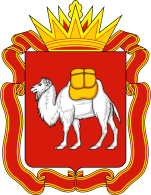 Директор ГБПОУ «Магнитогорский педагогический колледж_________________О.Ю.ЛеушкановаВовлеченные лица и рамки проектаЗаказчик процесса: студенты-выпускники 3 курса социально-правового отделения, студенты 4 курса заочного отделения, обучающиеся дистанционноРуководитель проекта: Кузьменко Наталья Ивановна, к.п.н., доцент, заведующий кафедрой социальных дисциплин Периметр проекта: государственное бюджетное профессиональное образовательное учреждение «Магнитогорский педагогический колледж»Границы процесса: с момента выдачи студентам заданий на выполнение ВКР до завершения работы над ВКР (10.06.2022)Владелец процесса: Кузьменко Наталья Ивановна – к.п.н., доцент, заведующий кафедрой социальных дисциплинКоманда проекта: Иванова Елена Юрьевна - зам. директора по научно-методической работе, Герасимова Татьяна Валерьевна – методист, Распутина Светлана Петровна – методист, Иванько Яна Игоревна – руководитель специальности, Романова Екатерина Владимировна - преподаватель, Талхина Лилия Амировна – руководитель специальностиОбоснование выбораКлючевой риск: нарушение сроков подготовки ВКР к прохождению процедуры нормоконтроля и защитеПоследствия: ошибки в оформлении текстовой части ВКР, срыв установленных сроков прохождения процедуры нормоконтроля Причины возникновения: нарушение сроков на подготовку тестовой части ВКР к нормоконтролю и защите, значительное количество погрешностей в оформлении работыЦенность для заказчика: сокращение времени на подготовку текстовой части ВКР к прохождению процедуры нормоконтроля и к защите, повышение качества работы3 Цели и плановый эффектКлючевые событияСтарт проекта – 10.01.2022Диагностика и разработка целевого состояния процесса – 10.01.2022-17.01.2022Разработка карты текущего состояния процесса – 10-12.01.2022Разработка карты целевого состояния процесса 12-14.01.2022Разработка плана реализации проекта 14-17.01.2022Разработка интерактивного пособия, включающего необходимые материалы по подготовке ВКР 14-24.01.2022Установочное совещание оптимизации процесса 21.01.2022Внедрение улучшений 24.01.2022 – 09.06.2022 Анализ и оценка достижений целевых показателей проекта 01-09.06.2022Закрытие проекта 09.06.2022